INSCHRIJFFORMULIER		datum aanmelding: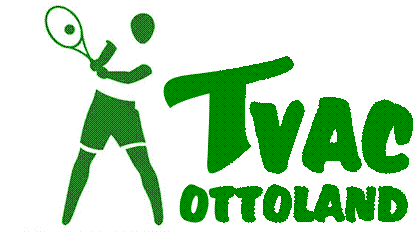 Nieuwe privacy voorwaarden en AVG wetgevingIn het kader van de AVG, de nieuwe Europese privacywet die op 25 mei 2018 is ingegaan, hebben wij op de website, onder het tabblad “lid worden” onze privacy verklaring geplaatst. Hierin leggen wij op een begrijpelijke manier uit welke gegevens wij verwerken en met welk doel.Aanmelden als lidOndergetekende meldt zich aan als lid van TVAC en verplicht zich met deze ondertekening  de statuten en het huishoudelijk reglement te aanvaarden. (Statuten en huishoudelijk reglement worden op verzoek toegezonden.)Opzegging van lidmaatschapDit kan uitsluitend geschieden door schriftelijke opzegging aan het bestuur, uiterlijk 4 weken, vóór het einde van het jaar.Het inschrijfformulier kunt u, met daarbij een pasfoto, opsturen naar Erica Stout, Graafdijk Oost 11, 2973 XA Molenaarsgraaf.Contributie 2019De contributie bedraagt per jaar:- voor aspiranten (11 jr. en jonger) 	€   42,50- voor junioren (12 t/m 17 jr.)		€   66,--- voor senioren				€ 140,--Zgn. winterleden betalen € 50,- per seizoen (november t/m maart).Bij aanmelding als lid is men een (eenmalig) inschrijfgeld verschuldigd van:- voor aspiranten			€      -,--- voor junioren				€     5,--- voor senioren				€   11,--Er is geen verplichting tot het verrichten van bardiensten; incidenteel kan gevraagd worden om bij te dragen aan het onderhoud.Betaling vindt plaats d.m.v. een kwartaal machtiging.Voor sleutels van het toegangshek (€ 25 statiegeld) en van het clubhuis (tegen kostprijs) kunt u terecht op eerder genoemd adres, tel. 0184-642518.Wij wensen u een prettig en sportief seizoen toe.								Namens het bestuur van TVAC:								Erica Stout, secretaris                                                   								e-mail: tvactennis@gmail.comAchternaamVoornamenRoepnaamGeboortedatumM/VM/VM/VAdresPostcode + woonplaatstelefoonnummere-mailNooit getennisteerder getenniststerktesterkte(doorhalen wat niet van toepassing is)